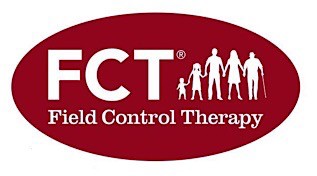 Order Form for Bio-Resonance Test Set Kits & EquipmentContentsContentsPrice1 kitPrice1 kitPrice1 kitPrice1 kitQty.Qty.TotalTotalTotalBasic Test Set KitBasic Test Set KitBasic Test Set Kit120 Vials120 Vials$545$545$545$545Extensive Test Set KitExtensive Test Set KitExtensive Test Set Kit240 Vials240 Vials$745$745$745$745Pernicious Test Set Kit (Includes Infectious Disease Testing Manual)Pernicious Test Set Kit (Includes Infectious Disease Testing Manual)Pernicious Test Set Kit (Includes Infectious Disease Testing Manual)221 Vials plus manual221 Vials plus manual$745$745$745$745Auxiliary Test Set KitAuxiliary Test Set KitAuxiliary Test Set Kit243 Vials243 Vials$745$745$745$745Supplementary Kit  Supplementary Kit  Supplementary Kit  73 Vials73 Vials$445$445$445$445Supplementary C KitSupplementary C KitSupplementary C Kit114 Vials114 Vials$545$545$545$545Travel/Emergency KitTravel/Emergency KitTravel/Emergency Kit120 Vials120 Vials$545$545$545$545Food/Basic Allergens Test Set KitFood/Basic Allergens Test Set KitFood/Basic Allergens Test Set Kit240 Vials240 Vials$745$745$745$745Probiotic Kit PlusProbiotic Kit PlusProbiotic Kit Plus68 Vials68 Vials$395$395$395$395Master Vial KitMaster Vial KitMaster Vial Kit96 Vials96 Vials$465$465$465$465Miscellaneous KitMiscellaneous KitMiscellaneous Kit86 Vials86 Vials$595$595$595$595New Organs plus KitNew Organs plus KitNew Organs plus Kit92 Vials92 Vials$645$645$645$645Note: Any filters may be ordered individually at a cost of $20 each. Please list the specific filter(s) you are interested in purchasing in the space provided* and indicate which kit they are from.Note: Any filters may be ordered individually at a cost of $20 each. Please list the specific filter(s) you are interested in purchasing in the space provided* and indicate which kit they are from.Note: Any filters may be ordered individually at a cost of $20 each. Please list the specific filter(s) you are interested in purchasing in the space provided* and indicate which kit they are from.* *Attach extra page if not enough space*Attach extra page if not enough space*Attach extra page if not enough space*Attach extra page if not enough space*Attach extra page if not enough space*Attach extra page if not enough space*Attach extra page if not enough space*Attach extra page if not enough space*Attach extra page if not enough space*Attach extra page if not enough spaceTesting Platform KitTesting Platform KitSolid metal platform, 4.5" x 6" x 1", with 10 large "honey combs", connecting cable and metal hand barSolid metal platform, 4.5" x 6" x 1", with 10 large "honey combs", connecting cable and metal hand barSolid metal platform, 4.5" x 6" x 1", with 10 large "honey combs", connecting cable and metal hand barSolid metal platform, 4.5" x 6" x 1", with 10 large "honey combs", connecting cable and metal hand bar$245Supplements Testing Platform KitSupplements Testing Platform Kit8”X8” that provides enough space to test supplements, medications, foods, water samples, etc. One plate and one connecting cable. 8”X8” that provides enough space to test supplements, medications, foods, water samples, etc. One plate and one connecting cable. 8”X8” that provides enough space to test supplements, medications, foods, water samples, etc. One plate and one connecting cable. 8”X8” that provides enough space to test supplements, medications, foods, water samples, etc. One plate and one connecting cable. $185Extra connecting cable for saving time in testing vials (optional)Extra connecting cable for saving time in testing vials (optional)Extra connecting cable for saving time in testing vials (optional)Extra connecting cable for saving time in testing vials (optional)Extra connecting cable for saving time in testing vials (optional)$35$35Wooden platform to hold testing vialsWooden platform to hold testing vialsDimensions: 12” x 40”, contains 480 holesDimensions: 12” x 40”, contains 480 holesDimensions: 12” x 40”, contains 480 holes$445$445Potentizer	(Item is not refundable under any circumstances)Potentizer	(Item is not refundable under any circumstances)$1800$1800Subtotal:  $____________Subtotal:  $____________Subtotal:  $____________Subtotal:  $____________Subtotal:  $____________Subtotal:  $____________Subtotal:  $____________Sales Tax: (New York Residents only - add 8.38% sales tax) $____________Sales Tax: (New York Residents only - add 8.38% sales tax) $____________Sales Tax: (New York Residents only - add 8.38% sales tax) $____________Sales Tax: (New York Residents only - add 8.38% sales tax) $____________Sales Tax: (New York Residents only - add 8.38% sales tax) $____________Sales Tax: (New York Residents only - add 8.38% sales tax) $____________Sales Tax: (New York Residents only - add 8.38% sales tax) $____________Sales Tax: (New York Residents only - add 8.38% sales tax) $____________Sales Tax: (New York Residents only - add 8.38% sales tax) $____________Sales Tax: (New York Residents only - add 8.38% sales tax) $____________Sales Tax: (New York Residents only - add 8.38% sales tax) $____________Sales Tax: (New York Residents only - add 8.38% sales tax) $____________Sales Tax: (New York Residents only - add 8.38% sales tax) $____________Sales Tax: (New York Residents only - add 8.38% sales tax) $____________Shipping:  Throughout US, Canada, international.  UPS Ground* (Standard)                                                 Shipping:  Throughout US, Canada, international.  UPS Ground* (Standard)                                                 Shipping:  Throughout US, Canada, international.  UPS Ground* (Standard)                                                 Shipping:  Throughout US, Canada, international.  UPS Ground* (Standard)                                                 Shipping:  Throughout US, Canada, international.  UPS Ground* (Standard)                                                 Shipping:  Throughout US, Canada, international.  UPS Ground* (Standard)                                                 Shipping:  Throughout US, Canada, international.  UPS Ground* (Standard)                                                 Shipping:  Throughout US, Canada, international.  UPS Ground* (Standard)                                                 Shipping:  Throughout US, Canada, international.  UPS Ground* (Standard)                                                 Shipping:  Throughout US, Canada, international.  UPS Ground* (Standard)                                                 Shipping:  Throughout US, Canada, international.  UPS Ground* (Standard)                                                 Shipping:  Throughout US, Canada, international.  UPS Ground* (Standard)                                                 Shipping:  Throughout US, Canada, international.  UPS Ground* (Standard)                                                 Shipping:  Throughout US, Canada, international.  UPS Ground* (Standard)                                                 In order to protect our clients, in view of a possible energetic or chemical contamination of the vials in which case distorted testing results may occur, in no event will there be any refunds or exchanges. All sale transactions are final. Exception: free-of-charge replacement of damaged or empty vial(s) to be reported within 15 days from the date of purchase. Once we confirm the damaged or empty vial(s), these will be replaced accordingly in a timely fashion at no extra charge.In order to protect our clients, in view of a possible energetic or chemical contamination of the vials in which case distorted testing results may occur, in no event will there be any refunds or exchanges. All sale transactions are final. Exception: free-of-charge replacement of damaged or empty vial(s) to be reported within 15 days from the date of purchase. Once we confirm the damaged or empty vial(s), these will be replaced accordingly in a timely fashion at no extra charge.In order to protect our clients, in view of a possible energetic or chemical contamination of the vials in which case distorted testing results may occur, in no event will there be any refunds or exchanges. All sale transactions are final. Exception: free-of-charge replacement of damaged or empty vial(s) to be reported within 15 days from the date of purchase. Once we confirm the damaged or empty vial(s), these will be replaced accordingly in a timely fashion at no extra charge.In order to protect our clients, in view of a possible energetic or chemical contamination of the vials in which case distorted testing results may occur, in no event will there be any refunds or exchanges. All sale transactions are final. Exception: free-of-charge replacement of damaged or empty vial(s) to be reported within 15 days from the date of purchase. Once we confirm the damaged or empty vial(s), these will be replaced accordingly in a timely fashion at no extra charge.In order to protect our clients, in view of a possible energetic or chemical contamination of the vials in which case distorted testing results may occur, in no event will there be any refunds or exchanges. All sale transactions are final. Exception: free-of-charge replacement of damaged or empty vial(s) to be reported within 15 days from the date of purchase. Once we confirm the damaged or empty vial(s), these will be replaced accordingly in a timely fashion at no extra charge.In order to protect our clients, in view of a possible energetic or chemical contamination of the vials in which case distorted testing results may occur, in no event will there be any refunds or exchanges. All sale transactions are final. Exception: free-of-charge replacement of damaged or empty vial(s) to be reported within 15 days from the date of purchase. Once we confirm the damaged or empty vial(s), these will be replaced accordingly in a timely fashion at no extra charge.In order to protect our clients, in view of a possible energetic or chemical contamination of the vials in which case distorted testing results may occur, in no event will there be any refunds or exchanges. All sale transactions are final. Exception: free-of-charge replacement of damaged or empty vial(s) to be reported within 15 days from the date of purchase. Once we confirm the damaged or empty vial(s), these will be replaced accordingly in a timely fashion at no extra charge.In order to protect our clients, in view of a possible energetic or chemical contamination of the vials in which case distorted testing results may occur, in no event will there be any refunds or exchanges. All sale transactions are final. Exception: free-of-charge replacement of damaged or empty vial(s) to be reported within 15 days from the date of purchase. Once we confirm the damaged or empty vial(s), these will be replaced accordingly in a timely fashion at no extra charge.In order to protect our clients, in view of a possible energetic or chemical contamination of the vials in which case distorted testing results may occur, in no event will there be any refunds or exchanges. All sale transactions are final. Exception: free-of-charge replacement of damaged or empty vial(s) to be reported within 15 days from the date of purchase. Once we confirm the damaged or empty vial(s), these will be replaced accordingly in a timely fashion at no extra charge.In order to protect our clients, in view of a possible energetic or chemical contamination of the vials in which case distorted testing results may occur, in no event will there be any refunds or exchanges. All sale transactions are final. Exception: free-of-charge replacement of damaged or empty vial(s) to be reported within 15 days from the date of purchase. Once we confirm the damaged or empty vial(s), these will be replaced accordingly in a timely fashion at no extra charge.In order to protect our clients, in view of a possible energetic or chemical contamination of the vials in which case distorted testing results may occur, in no event will there be any refunds or exchanges. All sale transactions are final. Exception: free-of-charge replacement of damaged or empty vial(s) to be reported within 15 days from the date of purchase. Once we confirm the damaged or empty vial(s), these will be replaced accordingly in a timely fashion at no extra charge.In order to protect our clients, in view of a possible energetic or chemical contamination of the vials in which case distorted testing results may occur, in no event will there be any refunds or exchanges. All sale transactions are final. Exception: free-of-charge replacement of damaged or empty vial(s) to be reported within 15 days from the date of purchase. Once we confirm the damaged or empty vial(s), these will be replaced accordingly in a timely fashion at no extra charge.In order to protect our clients, in view of a possible energetic or chemical contamination of the vials in which case distorted testing results may occur, in no event will there be any refunds or exchanges. All sale transactions are final. Exception: free-of-charge replacement of damaged or empty vial(s) to be reported within 15 days from the date of purchase. Once we confirm the damaged or empty vial(s), these will be replaced accordingly in a timely fashion at no extra charge.In order to protect our clients, in view of a possible energetic or chemical contamination of the vials in which case distorted testing results may occur, in no event will there be any refunds or exchanges. All sale transactions are final. Exception: free-of-charge replacement of damaged or empty vial(s) to be reported within 15 days from the date of purchase. Once we confirm the damaged or empty vial(s), these will be replaced accordingly in a timely fashion at no extra charge.Order FormPlease print clearlyShipping Address:Name: _______________________________________	Degree: ____________________________Address: _________________________________________________________________________________	City:________________________________________ State: ____________ Zip: ______________Billing Address (if different from shipping):Name: _______________________________________	Address: ________________________________________________________________________________	City:   ________________________________________ State: _____________ Zip: ___________________Contact Information: Phone: ____________________________________  Fax: ___________________________________Email: _____________________________________________________________________________Payment: _____Check/Money Order (Made out to “SYY HIS, Ltd.”)Credit Card: _____Visa _____M/C _____AmexCard Number: _________________________________________________________________________Exp: __________ CVV: _______Print Name:  __________________________________________ Signature: ____________________________________________       Date: ________________________PRODUCT & LIABILITY DISCLAIMERDO NOT TOUCH THE CONTENTS OF THIS KIT UNTIL YOU READ THE FOLLOWING:The expected testing lifetime of these vials is endless with prudent handling. They contain certain and distinct imprinted frequencies as any homeopathic preparations and, therefore, are not subject to any chemical or molecular analysis. These vials are for clinical research bio-resonance testing by qualified licensed professionals only, practicing any AK, EAV, BFD/VEGA methods which are not registered by the FDA as accepted medical diagnostic devices. As a rule, in the practice of rendering alternative medical services whenever appropriate in accordance with given state laws, an informed patient consent may be necessary. The manufacturer cannot in any way guarantee positive clinical results which are subject to a practitioner’s level of knowledge, training, skill and motivation. Some of these testing vials may have different volume contents. For testing purposes a vial that contains even a drop of testing liquid in it is as effective as the vial that is filled to the rim. However, lest possible evaporation or leakage occur check and tighten carefully the screw cap of each vial to its maximum without breaking it. In order to protect our clients in view of a possible energetic or chemical contamination of the vials or platform in which case distorted testing results may occur, in no event will there be any refunds or exchanges. This sale transaction is final.Recommendations & Handling InstructionsIn case you wish to increase the content volume of a given vial you may open it and add good quality spring water under pressure using a syringe, for example, without allowing it to touch the rims of the vial. Remove each vial tray only by holding against a carton or flat foam pad underneath to prevent the falling out of the vials.Examine all the vials at the time of purchase. Should any of the vials be completely empty, return it within 15 days from the date of purchase, and it will be replaced for no cost with our apology.In case of spillage of any substance on the testing platform, clean it with rubbing alcohol. Keep platform’s surface & “honeycombs” clean.Wipe off handle bar with either alcohol or hydrogen peroxide after each patient use.WARNING – The following measures are recommended to protect the energetic integrity of the vials:Keep the vials and testing platform at a distance of at least 3 feet from electromagnetic devices.Avoid their exposure directly under fluorescent light when the set is open or in the testing area.  Patients holding vials during testing may lead to their energy imprints into the vials. Conduct the testing only via a testing platform. Handle the vials yourself whenever possible only through touching the plastic cap.Avoid any electromagnetic or magnetic duplication of the vials will instantly ruin their potency and render them ineffective for testing.Protect your office and residence against EMF stress with Memon devices, for personal and health reasons also.